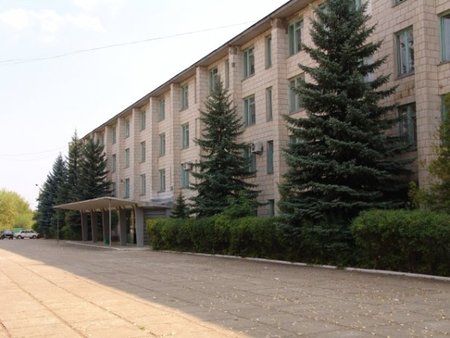 ГБПОУ«Камышинский технический колледж»Приглашает на день открытых дверей19 марта 2016 года в 11.00 часовНаш адрес:г. Камышин, ул. Волгоградская, 47телефон для справок: 8(84457)4-15-38официальный сайт: www.kamtk.ru